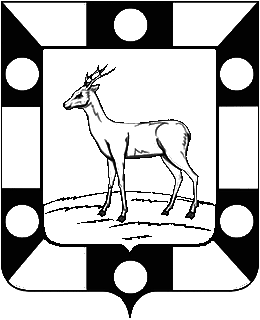 АДМИНИСТРАЦИЯ ГОРОДСКОГО ПОСЕЛЕНИЯ ПЕТРА ДУБРАВА МУНИЦИПАЛЬНОГО РАЙОНА ВОЛЖСКИЙ САМАРСКОЙ ОБЛАСТИПОСТАНОВЛЕНИЕот  27.10.2021  №  263аОб утверждении плана мероприятий по увеличению доходной части бюджета городского поселения  Петра Дубрава муниципального района Волжский Самарской	В целях повышения поступлений налоговых и неналоговых доходов, а также по сокращению недоимки в 2022 году, администрацияПОСТАНОВЛЯЕТ:	1. Утвердить план мероприятий по увеличению доходов бюджета  городского поселения Петра Дубрава муниципального района Волжский Самарской области, согласно приложению № 1.	2. Опубликовать настоящее Постановление на официальном сайте администрации городского поселения Петра Дубрава муниципального района Волжский Самарской области https://петра-дубрава.рф/3. Постановление вступает в силу с 1 января 2022 года.4. Контроль за исполнением настоящего Постановления оставляю за собой.Глава городского поселения  Петра Дубрава 			В.А. КрашенинниковУТВЕРЖДЕНпостановлением администрации  городского поселения  Петра Дубраваот 27.10.2021 № 263аПлан мероприятий по увеличениюдоходов бюджета городского поселения Петра Дубрава муниципального района Волжский Самарской области в 2022 годуЧернышов  2261615№ п/пОсновные направления деятельностиМероприятия по увеличению доходов бюджетаСрок исполненияОтветственный исполнительОжидаемый результат1Совершенствование законодательства и нормативных актов в сфере налогообложения1.1Анализ эффективности предоставленных налоговых льгот и их оптимизацияЕжегодно до 1 августаАдминистрация поселенияИсключение неэффективных налоговых льгот2Увеличение собираемости налогов2.1Проводить анализ налоговых       
поступлений в бюджет  городского поселения ежеквартально, в срок до 25 числа месяца, следующего за отчетным кварталомАдминистрация поселенияУвеличение поступления налоговых доходов2.2Проводить анализ общей суммы задолженности по налогам в бюджет городского поселения ежеквартально, в срок до 25 числа месяца, следующего за отчетным кварталомМРИ ФНС России № 16 по Самарской области, Администрация поселенияУвеличение поступления налоговых и неналоговых доходов2.3Мониторинг своевременности уплаты налога на доходы физических лицв течение годаАдминистрация поселенияУвеличение поступления налоговых доходов2.4Контроль за исполнением условий реструктуризации задолженности по налогамв течение годаАдминистрация поселенияУвеличение поступления налоговых доходов2.5Мероприятия по информированию налогоплательщиков о порядке и сроках уплаты местных налоговДо 01 ноябряАдминистрация поселенияУвеличение поступления налоговых доходов2.6Осуществлять проверки  целевого использования сданных в аренду  нежилых помещений. Проводить работу по выявлению объектов аренды муниципального имущества, используемых без     правоустанавливающих документов  в течение годаАдминистрация поселенияУвеличение поступления неналоговых доходов2.7Проводить анализ поступлений     
арендной платы за муниципальное имущество, ее начислений и роста 
задолженности с целью выявления договоров аренды с неисполненными обязательствами                ежемесячно, в срок до 20 числа месяца, следующего за отчетным            Администрация поселенияУвеличение поступления неналоговых доходов2.8Формирование реестра бюджет образующих предприятий и организаций на территории поселения         ежегодноАдминистрация поселенияОбеспечение исполнения прогноза социально-экономического развития поселения2.9Проведение мониторинга и анализа основных показателей производственной и финансово-экономической деятельности бюджет образующих предприятийежегодноАдминистрация поселенияОбеспечение исполнения прогноза социально-экономического развития поселения2.10Организация работы межведомственной комиссии по укреплению налоговой дисциплины и легализации налогооблагаемой базыВ течении годаАдминистрация поселенияУвеличение поступления налоговых доходов3Взаимодействие с налогоплательщиками с целью увеличения поступления налогов в бюджет3.1Взаимодействие с предприятиями по вопросу своевременного перечисления в бюджет налога на доходы физических лицв течение годаМРИ ФНС России № 16 по Самарской области, Администрация поселенияСнижение недоимки по налогу на доходы физических лиц4Увеличение поступлений местных налогов4.1Проводить работу по  снижению недоимки по налогу на имущество физических лиц         в течение годаМРИ ФНС России № 16 по Самарской области, Администрация поселенияСнижение недоимки по налогу на имущество физических лиц 4.2Проводить анализ недоимки по  земельному налогу и принимать меры к ее снижению               в течение годаМРИ ФНС России № 16 по Самарской области, Администрация поселенияСнижение недоимки по земельному налогу4.3Проведение работы с налогоплательщиками по вопросу погашения ими задолженности по местным налогамв течение годаМРИ ФНС России № 16 по Самарской области, Администрация поселенияСокращение размера задолженности по местным налогам4.4Совместная работа инспекции с администрацией  по разработке прогнозов поступлений доходов в местный бюджетв течение годаМРИ ФНС России № 16 по Самарской области, Администрация поселенияУвеличение доходной части бюджета4.5Представление проекта решения о бюджетных назначениях на очередной финансовый год и проектов решений о внесении изменений в принятый бюджет по налогам, администрируемым ФНСв течение годаАдминистрация поселенияСовместная работа администрации с налоговым органом4.6Своевременное представление принятых решений о бюджетев течение годаАдминистрация поселенияСовместная работа администрации с налоговым органом5Мероприятия по снижению долговой нагрузки местного бюджета5.1Своевременное погашение долговых обязательств перед вышестоящим бюджетом ежегодно администрация поселения отсутствие просроченной задолженности по долговым обязательствам5.2Обеспечение экономии бюджетных средств от размещения заказов на поставки товаров, выполнение работ, оказание услуг для муниципальных нужд на конкурсной основе не менее 5% постоянно администрация поселения, муниципальные учреждения сокращение расходов бюджета поселения 6Отражение конкретных мероприятий, обеспечивающих увеличение доходной части бюджета6.1Организация работы по идентификации земельных участков, являющихся объектами налогообложения земельным налогом.в течение годаАдминистрация поселенияУвеличение доходной части бюджета6.2В целях выявления пользователей земельными участками, которые не оформили в установленном порядке право пользования на земельные участки, обеспечение  направления в налоговый орган списков арендаторов земельных участковв течение годаАдминистрация поселенияУвеличение доходной части бюджета6.3Проведение анализа действующих нормативных актов, принятых местным представительным органом, на соответствие требованиям действующего налогового законодательства в части исчисления и уплаты налоговв течение годаМРИ ФНС России № 16 по Самарской области, Администрация поселенияСовместная работа администрации и налоговым органом7Мероприятия по сокращению просроченной кредиторской задолженности бюджета7.1Проведение инвентаризации просроченной кредиторской задолженности по состоянию на 1 января очередного года с последующим: - определением сумм по которым истек срок исковой давности по обязательствам бюджета поселения; - осуществлением мероприятий по списанию просроченной кредиторской задолженности в связи с истечением срока исковой давности; - направлением экономии бюджетных средств, сложившейся при исполнении бюджета поселения,   на погашение просроченной кредиторской задолженности в течение года Администрация поселениявыявление и сокращение просроченной кредиторской задолженности 